Publicado en Madrid el 07/10/2021 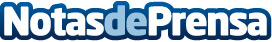 Octubre es el mejor mes para preparar la piscina para el invierno, por Elecro.esEl otoño acaba de comenzar y a pesar de que en muchas zonas todavía se puede disfrutar de un clima adecuado para darse unos buenos chapuzones, es el momento adecuado para preparar las piscinas exteriores para pasar el inviernoDatos de contacto:Miquel Sintes Rayo679888971Nota de prensa publicada en: https://www.notasdeprensa.es/octubre-es-el-mejor-mes-para-preparar-la Categorias: Nacional Interiorismo Jardín/Terraza http://www.notasdeprensa.es